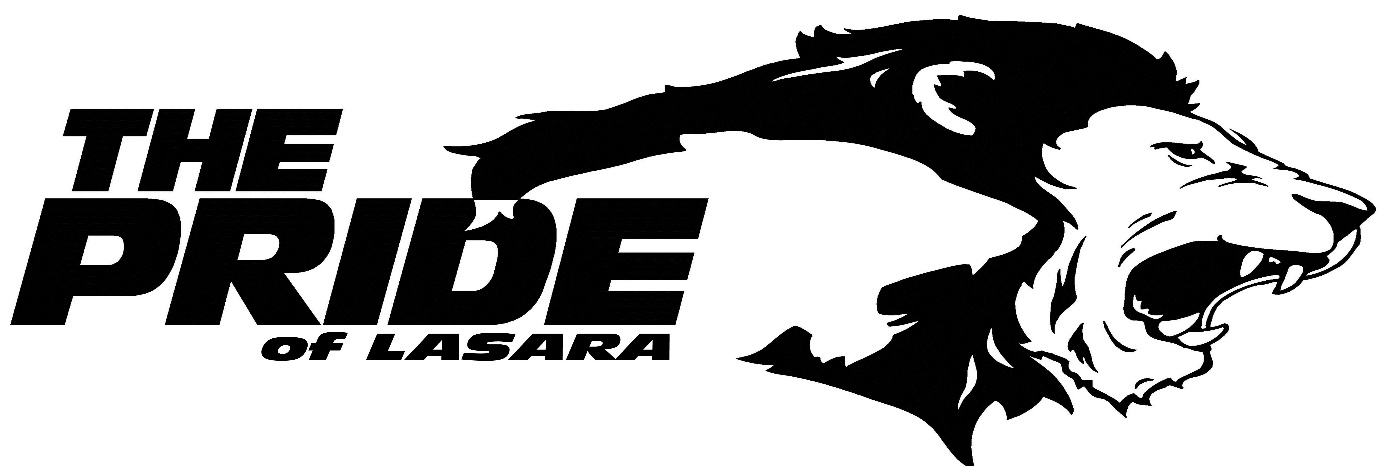 Lasara Lion Pride XC InvitationalDate:  Saturday, September 24, 2022Place:  Lasara High School & Nature TrailSchedule:  We will be combining Freshman and Middle School races8:00 am	Varsity Boys (Limit 10)		5K8:30 am	Varsity Girls (Limit 10)		5K9:00 am	J.V. Boys (No Limit)		5K    9:30 am	    J.V. Girls (No Limit)		2 miles    10:00 am 	Freshman Boys	(No Limit)	2 miles     10:00 am 	 Freshman Girls 	(No Limit)	2 miles      10:30 am	  8th Grade Boys (No Limit)	1.5 miles      10:30 am	  8th Grade Girls (No Limit)	1.5 miles      11:00 pm	  7th Grade Boys (No Limit)	1.5 miles      11:00 pm	  7th Grade Girls (No Limit)	1.5 milesEntry Fee:	$150.00 high school team $300.00 school or $10.00 per individual		(team includes Varsity/JV & Freshman)		$50.00 per Middle School Team or $200.00 for all 4 Middle School Divisions		(7th Grade Girls $50 & 7th Grade Boys $50 & 8th Grade Girls $50 & 8th Grade Boys $50)Make Check Payable to: Lasara ISDEmail your spreadsheet to running956@yahoo.com by Sept. 20th at 6:00pm*No Meet day registration NO EXCEPTIONS. Packet pickup will be the day of the race 7-8:00 am.  *Highly Encourage all teams to please provide/bring their own water.We look forward to seeing you on September 24th. If you have any questions, please call or text Coach Rey Garza 956-929-0479 or Coach Ron Tamez at 642-5415 (Athletic Office). You can also email us at: r.garza@lasaraisd.net or rtamez@lasaraisd.net